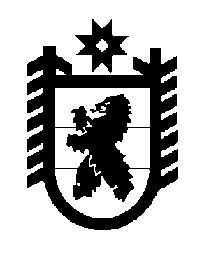 Российская Федерация Республика Карелия    ПРАВИТЕЛЬСТВО РЕСПУБЛИКИ КАРЕЛИЯПОСТАНОВЛЕНИЕот  2 октября 2017 года № 339-Пг. Петрозаводск О внесении изменения в постановление ПравительстваРеспублики Карелия от 9 сентября 2008 года № 188-ППравительство Республики Карелия п о с т а н о в л я е т:Внести в  абзац первый пункта 7 приложения № 3 к постановлению Правительства Республики Карелия от 9 сентября 2008 года № 188-П                       «Об утверждении Порядка осуществления бюджетных полномочий главными администраторами доходов бюджетов бюджетной системы Российской Федерации, являющимися органами государственной власти Республики Карелия, органом управления Территориальным фондом обязательного медицинского страхования Республики Карелия и (или) находящимися в их ведении казенными учреждениями и Порядка определения территориальных органов (подразделений) исполнительной власти Республики Карелия в качестве главных администраторов доходов местных бюджетов» (Собрание законодательства Республики Карелия, 2008, № 9, ст. 1099; 2009, № 8, ст. 895; № 11, ст. 1285; 2010, № 9, ст. 1135; № 11, ст. 1444; 2011, № 2, ст. 153; № 10,   ст. 1654; 2012, № 2, ст. 247; 2013, № 8, ст. 1449; 2014, № 4, ст. 587;                        № 5, ст. 806; № 6, ст. 1066; 2015, № 9, ст. 1759; Официальный интернет-портал правовой информации (www.pravo.gov.ru), 3 марта 2017 года,                                     № 1000201703030004) изменение, заменив слова «Министерством здравоохранения и социального развития Республики Карелия» словами «Министерством здравоохранения Республики Карелия».
           Глава Республики Карелия                                                                А.О. Парфенчиков